Dossier d’inscription année 2022 – 2023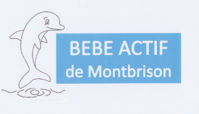 Un dossier par enfantNous contacter :Tel : 06.36.37.81.85		Site web : www.bebenageur.org 	Page Facebook : Bébé nageur MontbrisonVotre enfant :       NOM de l’enfant :						PRENOM de l’enfant : Date de naissance :      /     /20      ou Date prévue d’accouchement : 	    /     /20    Sexe   M □ 	F □ Parents, seriez-vous volontaire pour aider l’association en cours d’année ? oui □  non □Noms/Prénoms des parents : Adresse postale : ► Téléphone portable :	/     /     /     /         ►e-mail :Votre inscription : Attention ! Horaire à choisir pour toute l’année, non modifiableSAMEDI : □ 8h30        □ 9h       □ 9h30       □ 10h        □10h30        □ 11h        □ 11h30Merci de noter vos choix par ordre de préférence (1/2/3). Vous recevrez une confirmation d’inscription avec l’horaire à laquelle nous avons pu vous inscrire par sms ou email.Les documents obligatoires à fournir au moment de l’inscription :NB : S’il manque un des documents au moment de l’inscription, nous ne vous délivrerons pas la carte magnétique pour accéder au bassin.□ Vaccinations : photocopie du carnet de santé (vaccination contre la diphtérie, le tétanos, la poliomyélite)□ Certificat médical original daté de moins de 3mois (demandé chaque année obligatoirement, même pour une réinscription)□ Règlement de 140€ par enfant et 100€ pour un second enfant (de la même fratrie)
□ Règlement de 85€ pour les enfants commençant à partir de janvier (uniquement les enfants qui auront 4 mois en janvier)EspècesChèque : Montant :		 Banque :				 Numéro du chèque : Chèque ANCV / Coupon sport acceptés à condition de régler les 5€ de frais de dossier par enfant (à régler en plus en chèque ou espèces) : 	€PAS DE PAIEMENT EN PLUSIEURS FOIS OU DIFFÉRÉ□  Chèque de caution de 30€ pour un enfant / 50€ pour 2 enfants pour la carte magnétique d’accès à la piscine. Celui-ci vous sera restitué, en fin d’année, lorsque le badge de piscine nous aura été rendu.-> A l’ordre de bébé actif Montbrison. Merci d’indiquer le nom et le prénom de votre enfant au dos des chèques.Date d'encaissement des chèques : mi septembre (mi janvier pour les enfants commençant en janvier)À noter :En cas de désistement après signature de la fiche d’inscription ou d’arrêt définitif de l’activité de l’enfant, aucun remboursement ne sera possible sauf pour raison médicale (de l’enfant) et sous réserve d’un certificat médical attestant que la santé de votre enfant ne permet pas de continuer l’activité.En cas de crise sanitaire ou d’évènements indépendants de notre volonté provoquant l’annulation d’une ou plusieurs séances, aucun remboursement ne sera effectué.En inscrivant votre enfant, vous acceptez qu’il soit photographié et renoncez au droit à l’image.□ J’atteste avoir pris connaissance du règlement intérieur de l’association et autorise mon enfant à participer aux activités en le gardant sous mon contrôle.	Fait à 					 le	/	/20 SIGNATURE d’un responsable légal précédée de la mention « bon pour accord » :Dossier à retourner : soit par voie postale :		Angélique LAFAY			 		
                                               802, Rue de Corbes42130 Marcilly-le-Châtel  soit par email (formats word, odt, PDF ou scan uniquement, PAS DE PHOTOS) à : bebenageur42@hotmail.frPas de dépôt de dossier dans la boîte aux lettres de la piscine